Sprachaufenthalte – Sprachen lernen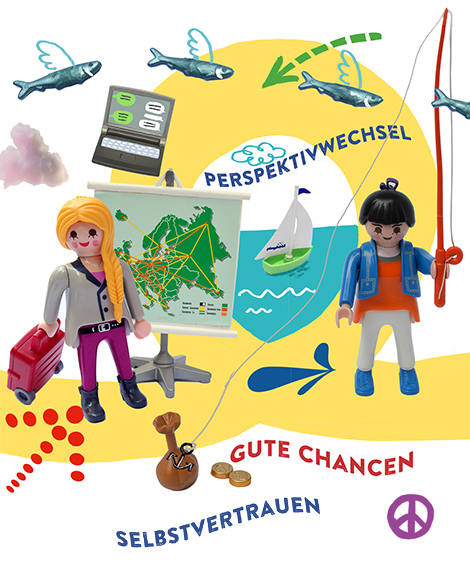 				Ein wenig Grammatik ! Setze ins Passiv !					“Man findet viele neue Freunde.”“Man wird uns besser bezahlen.”“Man lernt viel mehr als eine Sprache !”“Im Sprachaufenthalt bricht man seine Sprachblockade.”“Man gewinnt an Selbstsicherheit.”“Man erweitert  im Sprachaufenthalt seinen Horizont.”“Im Sprachaufenthalt lernst du das englische «th» oder das spanische «ñ» perfekt aussprechen.”“Man erhöht die Chancen auf dem Arbeitsmarkt.”Ein wenig Lektüre !Ein Aufenthalt im Ausland braucht auch ein bisschen Mut: Mut auf neue Menschen zu zugehen, sich in eine andere Welt hinein zu bewegen und den Mut auch mal alleine zu sein. Den Mut dafür aufzubringen lohnt sich aber definitiv! Denn so wirst du selbständiger und wächst über dich hinaus. Du lernst aus deinen gemachten Erfahrungen und kannst diese auch später zu Hause gebrauchen. Aber Achtung ! nicht so!!Wie wäre es mit einem kleinen Film ?